First Grade Supply List    2023-2024Hilbert Elementary School20 pencils     *sharpen all before 1st day of school*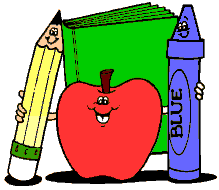 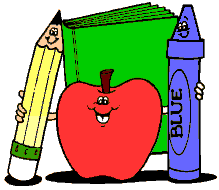 1 box 24 crayons 1 box washable markers 1 box colored pencils2 large erasers4 large glue sticks2 black dry erase markers & clean sock or eraser for white board1 folder *ANY color/design; NO prongs/NO plastic1 Heavy Duty 1 ½” 3-ring binder (please no trapper-keepers with Velcro)1 spiral notebook with 70 sheets paper1 composition notebook1 sturdy art box that will hold all supplies1 pair student scissorsEar buds/headphones in a Ziploc bag (most students are more comfortable with headphones) Label with name please!  NO BLUETOOTH PLEASE!1 large boxes of tissues1 pair Gym shoes---may be left in locker at school1 package of snack to share with class. ►A box needs to be provided each month of the school year. ◄1 change of clothing (pants, shirt, socks, underwear) in a labeled Ziploc bag.1 Roll Paper Towel 1 Box snack size Ziploc bagsPlease label ALL items.